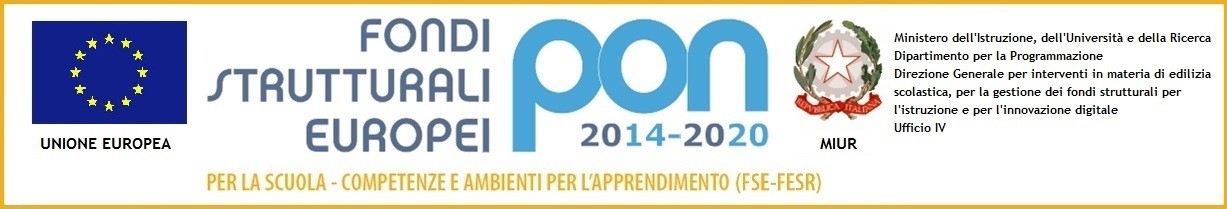 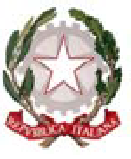 Ministero dell’Istruzione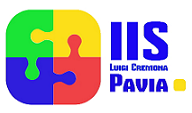                      Istituto Istruzione Superiore "Luigi Cremona"	 P.zza Marconi, 6 - Pavia - Tel. 0382 46.92.71 - Fax 0382 46.09.92           Succursale: Via Antona Traversi, 10 - Sannazzaro Tel. 0382 99.75.75Cod.IPA: ilcpv – Cod. Univoco ufficio: UFQ4AV             MAIL: pvis01300b@istruzione.it - PEC: pvis01300b@pec.istruzione.itA.S. ________________PCTO(Percorsi per le Competenze Trasversali e per l’Orientamento)(ai sensi dell’articolo 1, comma 785, legge 30 dicembre 2018, n. 145)PROGETTO/ATTIVITA’: _________________________________GRIGLIA VALUTAZIONE STUDENTEScheda riepilogo osservazioni e valutazione(*) LEGENDA INDICATORIALUNNO________________________CLASSE____________________TUTOR SCOLASTICO____________________PERIODO DESTINATO AL PROGETTODal _________________ al ____________________N° ORE PROGETTO_______N° ORE SVOLTE_______ALUNNO: «Alunno»ALUNNO: «Alunno»ALUNNO: «Alunno»VALUTAZIONEN° ore di osservazioni in ogni contestoN° ore di osservazioni in ogni contestoN° ore di osservazioni in ogni contestoN° ore di osservazioni in ogni contestoN° ore di osservazioni in ogni contestoCLASSE: «Classe»CLASSE: «Classe»CLASSE: «Classe»VALUTAZIONEAula:Aula:Aula:Aula:Aula:CLASSE: «Classe»CLASSE: «Classe»CLASSE: «Classe»VALUTAZIONELaboratorio:Laboratorio:Laboratorio:Laboratorio:Laboratorio:COMPORTAMENTOCOMPORTAMENTOCOMPORTAMENTOVALUTAZIONEImpresa/azienda:Impresa/azienda:Impresa/azienda:Impresa/azienda:Impresa/azienda:COMPORTAMENTOCOMPORTAMENTOCOMPORTAMENTOVALUTAZIONEAltro: ………………Altro: ………………Altro: ………………Altro: ………………Altro: ………………Frequenza: Sulla base delle osservazioni effettuate dai singoli docenti indicare la frequenza con cui lo studente ha seguito le attivitàFrequenza: Sulla base delle osservazioni effettuate dai singoli docenti indicare la frequenza con cui lo studente ha seguito le attivitàFrequenza: Sulla base delle osservazioni effettuate dai singoli docenti indicare la frequenza con cui lo studente ha seguito le attività_Assidua75%<N<100%  5Costante(50%<N<75%)       4Discontinua(25%<N<50%)   3Scarsa(< 25%)         2Inadeguato   1Interesse: Sulla base delle osservazioni effettuate dai singoli docenti indicare il modo in cui lo studente mostra interesse per le attività proposteInteresse: Sulla base delle osservazioni effettuate dai singoli docenti indicare il modo in cui lo studente mostra interesse per le attività proposteInteresse: Sulla base delle osservazioni effettuate dai singoli docenti indicare il modo in cui lo studente mostra interesse per le attività proposte_54321Costanza e Puntualità: Sulla base delle osservazioni effettuate dai singoli docenti indicare il modo in cui lo studente ha svolto i compiti assegnatiCostanza e Puntualità: Sulla base delle osservazioni effettuate dai singoli docenti indicare il modo in cui lo studente ha svolto i compiti assegnatiCostanza e Puntualità: Sulla base delle osservazioni effettuate dai singoli docenti indicare il modo in cui lo studente ha svolto i compiti assegnati_54321                                                    TOT. PUNTI – Livello globale medio                                                    TOT. PUNTI – Livello globale medio                                                    TOT. PUNTI – Livello globale medio_OttimoBuonoSufficienteScarsoInadeguatoCOMPETENZE TRASVERSALI (*) (v. allegato PCTO)COMPETENZE TRASVERSALI (*) (v. allegato PCTO)COMPETENZE TRASVERSALI (*) (v. allegato PCTO)ACompetenza personale, sociale e capacità di imparare ad imparareRaccoglie informazioni e dati necessari per risolvere il problemaRaccoglie informazioni e dati necessari per risolvere il problema_54321ACompetenza personale, sociale e capacità di imparare ad imparareSa cosa fare, non si agita e non va in confusioneSa cosa fare, non si agita e non va in confusione_54321                                                             TOT. PUNTI – Livello globale medio                                                             TOT. PUNTI – Livello globale medio                                                             TOT. PUNTI – Livello globale medio_OttimoBuonoSufficienteScarsoInadeguatoBCompetenze in materia di cittadinanzaPrende in considerazione diverse possibilità di soluzionePrende in considerazione diverse possibilità di soluzione_54321BCompetenze in materia di cittadinanzaCollabora con gli altri per un interesse comuneCollabora con gli altri per un interesse comune_54321                                                              TOT. PUNTI – Livello globale medio                                                              TOT. PUNTI – Livello globale medio                                                              TOT. PUNTI – Livello globale medio_OttimoBuonoSufficienteScarsoInadeguatoCCompetenza imprenditorialeAnalizza il problema e cerca una soluzione dopo aver raccolto le informazioni necessarieAnalizza il problema e cerca una soluzione dopo aver raccolto le informazioni necessarie_54321CCompetenza imprenditorialePrende in considerazione le sue esperienze precedenti di fronte a problemi analoghiPrende in considerazione le sue esperienze precedenti di fronte a problemi analoghi_54321CCompetenza imprenditorialeUtilizza le nuove informazioni per elaborare ipotesi e trovare soluzioniUtilizza le nuove informazioni per elaborare ipotesi e trovare soluzioni_54321CCompetenza imprenditorialeNon sceglie d’impulso la soluzioneNon sceglie d’impulso la soluzione_54321CCompetenza imprenditorialeCerca di individuare i punti di forza e di debolezza di fronte alle diverse soluzioniCerca di individuare i punti di forza e di debolezza di fronte alle diverse soluzioni_54321CCompetenza imprenditorialeTenta di arrivare da solo alla soluzione e non chiede subito aiuto agli altriTenta di arrivare da solo alla soluzione e non chiede subito aiuto agli altri_54321                                                      TOT. PUNTI – Livello globale medio                                                      TOT. PUNTI – Livello globale medio                                                      TOT. PUNTI – Livello globale medio_OttimoBuonoSufficienteScarsoInadeguatoDCompetenza in materia di consapevolezza ed espressione culturaliSi attiva e non rimane in attesa che si presenti da sola una soluzioneSi attiva e non rimane in attesa che si presenti da sola una soluzione_54321DCompetenza in materia di consapevolezza ed espressione culturaliDimostra curiosità per le esperienze proposte e apertura per immaginare nuove possibilitàDimostra curiosità per le esperienze proposte e apertura per immaginare nuove possibilità_54321DCompetenza in materia di consapevolezza ed espressione culturaliRiconosce le opportunità di valorizzazione personaleRiconosce le opportunità di valorizzazione personale_54321                                                               TOT. PUNTI – Livello globale medio                                                               TOT. PUNTI – Livello globale medio                                                               TOT. PUNTI – Livello globale medio_OttimoBuonoSufficienteScarsoInadeguatoCOMPETENZE DI INDIRIZZO valutazione media (*) (V. Progetto triennale)  ………………………..COMPETENZE DI INDIRIZZO valutazione media (*) (V. Progetto triennale)  ………………………..COMPETENZE DI INDIRIZZO valutazione media (*) (V. Progetto triennale)  ……………………….._Ottimo5Buono4Sufficiente3Scarso2Inadeguato1SINTESI VALUTAZIONESINTESI VALUTAZIONESINTESI VALUTAZIONESINTESI VALUTAZIONESINTESI VALUTAZIONESINTESI VALUTAZIONESINTESI VALUTAZIONESINTESI VALUTAZIONESINTESI VALUTAZIONECOMPORTAMENTO (FREQUENZA/INTERESSE/COSTANZA E PUNTUALITA’)COMPORTAMENTO (FREQUENZA/INTERESSE/COSTANZA E PUNTUALITA’)-------LIVELLO COMPETENZE TRASVERSALI    LIVELLO COMPETENZE TRASVERSALI    -------LIVELLO COMPETENZE DI INDIRIZZO (eventuale)LIVELLO COMPETENZE DI INDIRIZZO (eventuale)-------LIVELLO VALUTAZIONE COMPLESSIVA ATTIVITA’LIVELLO VALUTAZIONE COMPLESSIVA ATTIVITA’-------LIVELLO MEDIOINDICATORI ESPLICATIVIOTTIMO(da 4,5 a 5)L’alunno svolge i compiti e risolve problemi complessi, mostrando padronanza nell’uso delle conoscenze e delle abilità; propone e sostiene le proprie opinioni e assume in modo responsabile decisioni consapevoli.BUONO (da 3,5 a 4,4)L’alunno svolge i compiti e risolve problemi in situazioni nuove, compie scelte consapevoli, mostrando di saper utilizzare le conoscenze e le abilità acquisite.SUFFICIENTE(da 2,5 a 3,4)L’alunno svolge i compiti semplici anche in situazioni nuove, mostrando di possedere conoscenze e abilità fondamentali e di saper applicare regole e procedure basilari.SCARSO(da 1,5 a 2,4)L’alunno, se opportunamente guidato, svolge compiti semplici in situazioni note.INADEGUATO (< 1,5)L’alunno non segue e non svolge compiti assegnati